КАРАР                                                                                                                  РЕШЕНИЕ26 ноябрь 2018 йыл                                            №  118                            26 ноября 2018 годаОб утверждении   Правил землепользования и застройки (в новой редакции) сельского поселения  Кульчуровский сельсовет муниципального района  Баймакский район Республики Башкортостан»В соответствии с Градостроительным кодексом Российской Федерации, Земельным кодексом Российской Федерации, Федеральным законом «Об общих принципах организации местного самоуправления в Российской Федерации», иными законами и нормативными правовыми актами Российской Федерации, Республики Башкортостан, Уставом сельского поселения Кульчуровский сельсовет муниципального района Баймакский район Республики Башкортостан,  на основании Протокола от 15 ноября 2018 года и Заключения о результатах публичных слушаний от 15 ноября 2018 года по проекту Правил землепользования и застройки (в новой редакции) сельского поселения Кульчуровский сельсовет  муниципального района  Баймакский район Республики Башкортостан,  Совет сельского поселения Кульчуровский сельсовет муниципального района Баймакский район Республики БашкортостанРЕШИЛ:Утвердить  Правила землепользования и застройки сельского поселения Кульчуровский сельсовет муниципального района Баймакский район Республики Башкортостан (в новой редакции)Обнародовать указанное решение путем размещения на информационном стенде в здании сельского поселения Кульчуровский сельсовет муниципального района  Баймакский район Республики Башкортостан, на официальном сайте сельского поселения Кульчуровский сельсовет муниципального района Баймакский район Республики Башкортостан: http://kulсhura.ru и на официальном сайте Администрации муниципального района Баймакский район Республики Башкортостан.Контроль за исполнение настоящего решения возложить на председателя постоянной комиссии по землепользованию и застройке.Глава сельского поселенияКульчуровский сельсоветМуниципального районаБаймакский районРеспублики Башкортостан                                              Ф.И.Аргынбаева    БАШ?ОРТОСТАН РЕСПУБЛИКА№ЫБАЙМА? РАЙОНЫМУНИЦИПАЛЬ РАЙОНЫНЫ*КОЛСОРА  АУЫЛ  СОВЕТЫАУЫЛ БИЛ»М»№ЕСОВЕТЫ453662, Байма7 районы,       Колсора ауылы,Д.Самарбаев урамы,2Тел. 8(34751) 4-91-55kulch-sp@yandex.ruРЕСПУБЛИКА БАШКОРТОСТАНСОВЕТСЕЛЬСКОГО ПОСЕЛЕНИЯКУЛЬЧУРОВСКИЙ  СЕЛЬСОВЕТМУНИЦИПАЛЬНОГО РАЙОНАБАЙМАКСКИЙ РАЙОН453662 , Баймакский  район,с.Кульчурово, ул.Д.Самарбаев,2Тел. 8(34751) 4-91-55kulch -sp@yandex.ru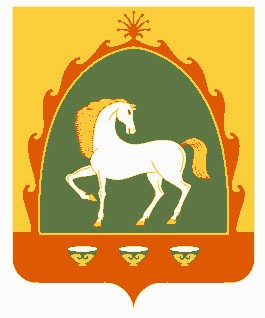 